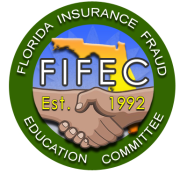  2024 FIFEC ACE Golf Tournament Sponsorship FormOur firm/business would like to support FIFEC’s 2024 Annual Conference by participating in an exclusive ACE Sponsorship – ($8,500.00 contribution).  Your tax-deductible contribution provides you with:Golf Tournament Recognition:The ultimate FIFEC experience combining Platinum Conference Sponsorship, Golf Tournament Sponsorship & Exhibitor Hall Booth. Complimentary - golf, breakfast, & lunch for (4) individuals.Greet golfers at your designated hole. Includes complimentary table/chair, golf cart, plus breakfast and lunch for 1 company representative.Two (2) Tee Box Signage Sponsorships.Opportunity to speak at golf lunch reception.Reserved table at golf tournament lunch reception.Your Logo on table signs at breakfast & lunch.Recognition on signage at golf check-in desk.Your interactive logo recognition on FIFEC website, Cvent App, Materials & Publications.Pin flag on hole bearing your company logo for you to keep.Your Logo on golf cart GPS as players arrive at your designated sponsored hole.Include company / organization promotional material in gift bags at golf tournament.Conference Recognition: Three (3) complimentary conference admission.A list of 2024 FIFEC registrants, who have requested to be included in shared lists, 4 weeks prior to the conference date and a post-conference list will follow.A full color poster board displayed on a 30” across round high-top table affording a surface area for business cards, brochures, and other marketing materials for conference attendees.  Recognition on the FIFEC Website as an Ace Sponsor with a link to the firm’s website. Electronic slide advertisement projected during the conference in the convention center’s lobby area. Recognition at the conference opening ceremony.Recognition in the ACE Sponsors section of the 2024 FIFEC Conference App & Program.ACE Sponsor ribbons to attach to the name tags of each company/firm member attending the conference to increase visibility. A Peninsula Corridor table featuring your sponsor poster through noon on Friday after the Exhibitor Hall closes.Your interactive logo featured on FIFEC’s Sponsors Webpage for a full year!Exhibitor Booth Recognition: 10’ x 10’ curtained exhibitor booth in our Exhibitor Hall with 2 persons in booth during exhibition hours.  A covered table, 2 chairs and a wastepaper basket.TO BECOME A 2024 FIFEC ACE SPONSOR, PLEASE COMPLETE THE FOLLOWING INFORMATION AND FOLLOW THE DIRECTIONS BELOW: Complimentary Registration:To show our appreciation for your Ace Sponsorship, your firm will receive two complimentary FIFEC conference registrations.  Please list the names of the people who will be using our sponsor waiver password:Registrant #1:      Registrant #2:      Registrant #3:      Sponsorship ribbons: We will provide each member of the exclusive ACE Sponsor’s firm attending the conference an ACE Sponsors ribbon to attach to the name badge.  We will place the ribbons in the registration folder of primary contact accepting the sponsorship gift for the firm.  Please indicate the approximate number of attendees you anticipate will attend FIFEC.       Sponsor Listing: Firm’s Name: To ensure accuracy please indicate exactly how you want your firm listed as this is how it will appear on all FIFEC media, i.e.: P.A vs. PA; LLP vs. L.L.P., etc.:     Location: We can either list your firm’s main office address or the cities where you have offices located:      Phone Number:       (Main number)	Website:      Contact Person:   	     Contact Person’s Phone Number:  	     Contact Person’s Email Address:  	     Name and title of the individual claiming the sponsorship gift- (one per sponsor):      Website Logo and Artwork Naming Convention  Please send your Logo as we will post it on our website’s Sponsor’s page. Please help us differentiate the poster artwork from the logo artwork by adding the words “poster” or “logo” to the end of the file’s name. Please forward the completed form along with the poster and logo art to Edward Lopez at e.lopez@fifec.org. Please mail a copy of this form with the check made payable to FIFEC in the amount of $8,500.00 to the attention of:	FIFEC Sponsors Subcommittee		100 Colonial Center Parkway, Suite 240		Lake Mary, Florida 32746Thank you for your generous support which enables us to fund conference attendance scholarships for the law enforcement and prosecutorial personnel who fight insurance fraud daily. Sincerely, Edward Lopez, Jill Oliveri, Jesus Alvarez, Kyle Herbert, Doug Goldman2024 FIFEC Sponsors SubcommitteeFIFEC is a 501(c)(3) educational organization. Your sponsorship is tax-deductible as a charitable donation or a business promotion expense. Sponsorships are used to fund Law Enforcement Scholarship Grants so that law enforcement offices, state prosecutors and fire marshals are able to attend FIFEC. 